          COMISIÓN EDILICIA DE MERCADO Y ABASTO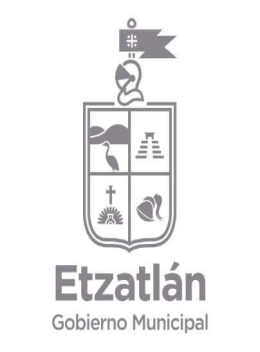           ADMINISTRACIÓN 2021-2024          COMISIÓN EDILICIA DE  SALUBRIDAD E HIGIENE           ADMINISTRACIÓN 2021-2024Asunto: Convocatoria a la Sesión Ordinaria Conjunta C. CARLOS ENRIQUE IBARRA RODRÍGUEZ C. MARIO CAMARENA GONZÁLEZ RUBIOC. ISELA GUADALUPE AGUIRRE MIRAMONTES.PRESENTE.Con fundamento en lo dispuesto por el artículo 27 de la Ley Del Gobierno y la Administración Pública Municipal del Estado de Jalisco, en relación con los artículos 29 fracción XVIII, XXXII, 30 fracción V, 31 y 32 del Reglamento Interior del Gobierno y la Administración Pública Municipal de Etzatlán, Jalisco, y demás relativos y aplicables en derecho; la que suscribe  C. Martha Isabel Gómez Lemus en mi carácter de Presidenta de la Comisión Edilicia de Mercado y Abastos, convoco a la Sesión Conjunta con la Comisión de  Salubridad e Higiene como coadyuvante, que se llevara a cabo el día Viernes 17 diecisiete de Junio del 2022 dos mil veintidós, misma que tendrá verificativo en punto de las 13:00 p.m. trece horas, en el lugar que ocupa la sala de sesiones de Ayuntamiento, ubicada en la planta baja del Palacio Municipal de Etzatlán, Jalisco; con la finalidad de llevar a cabo el siguiente:ORDEN DEL DIAI.- Lista de asistencia y declaración del quórum Legal.II.-  Lectura, discusión y en su caso aprobación del orden del día de la comisión. III.- Presentación, aprobación y en su caso  dispensa,  de la lectura del acta anterior.IV.- Estudio y Análisis de asuntos diversos;V.- Asuntos Varios.VI.- Clausura.Agradeciendo de antemano las atenciones prestadas, y esperando contar con su valiosa y puntual asistencia quedo de Usted, entregándole la seguridad de mi más alta consideración y respeto. ATENTAMENTEEtzatlán, Jalisco, a 16 de Junio del 2022“2022, Año de la Atención Integral a Niñas, Niños y Adolescentes con Cáncer en Jalisco”______________________________________________C. Martha Isabel Gómez Lemus PRESIDENTA DE LA COMISIÓN EDILICIA DE MERCADO  Y ABASTOS